Establecer las evidencias de desempeño que se utilizarán para evaluar los objetivos del curso, señalando los instrumentos a utilizar para medir los aprendizajes logrados.

Ejemplos de instrumentos de evaluación: ensayo, presentación oral, reporte, proyecto, exámenes de opción múltiple, cuestionario de preguntas abiertas, guías de observación, coevaluación entre pares, auto diagnóstico, participación en foros de discusión, entre muchos otros.

Ejemplo de Ponderación del Plan de Evaluación (puede hacerse cualquier cambio necesario para cumplir con los objetivos de aprendizaje).Ejemplo: 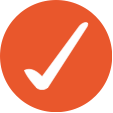 PLAN DE EVALUACIÓNCalificación ParcialCalificación ParcialInvestigaciones y/o tareas10%Prácticas y exámenes rápidos10%Examen parcial80%Total100%Calificación FinalCalificación FinalPrimer parcial30%Segundo parcial30%Examen final40%Total100%